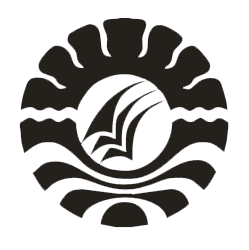 SKRIPSIPENGEMBANGAN MEDIA VIDEO PEMBELAJARAN MENGGUNAKAN APLIKASI FILMORA PADA MATA PELAJARAN PENDIDIKAN JASMANI, OLAHRAGA, DAN KESEHATAN KELAS XI IPA 3 SMA NEGERI 2 JENEPONTOILHAM JAMALUDDINPROGRAM STUDI TEKNOLOGI PENDIDIKAN FAKULTAS ILMU PENDIDIKAN UNIVERSITAS NEGERI MAKASSAR 2018 PENGEMBANGAN MEDIA VIDEO PEMBELAJARAN MENGGUNAKAN APLIKASI FILMORA PADA MATA PELAJARAN PENDIDIKAN JASMANI, OLAHRAGA, DAN KESEHATAN KELAS XI IPA 3 SMA NEGERI 2 JENEPONTOSKRIPSIDiajukan untuk Memenuhi Sebagian Persyaratan Guna Memperoleh Gelar Sarjana Pendidikan pada Program Studi Teknologi Pendidikan Strata Satu Fakultas Ilmu Pendidikan Universitas Negeri MakassarOleh:ILHAM JAMALUDDIN1441042012PROGRAM STUDI TEKNOLOGI PENDIDIKAN FAKULTAS ILMU PENDIDIKAN UNIVERSITAS NEGERI MAKASSAR 2018 